Аналитическая записка о результатах мониторинга и оценки качества финансового менеджмента, осуществляемого главными администраторами бюджетных средств республиканского бюджета Республики Алтай за 2018 годМониторинг и оценка качества финансового менеджмента, осуществляемого главными администраторами бюджетных средств республиканского бюджета Республики Алтай (далее – главные администраторы бюджетных средств, ГАБС) за 2018 год осуществлены в соответствии с Порядком проведения мониторинга и оценки качества финансового менеджмента, осуществляемого главными администраторами бюджетных средств республиканского бюджета Республики Алтай, утвержденным Приказом Министерства финансов Республики Алтай от 05 мая 2017 года № 80-п (далее – Порядок).В ходе мониторинга в отношении 24 ГАБС проведена оценка по 36 показателям, сгруппированным по пяти направлениям, характеризующим качество финансового менеджмента.Наибольшее количество баллов получили:  Министерство финансов РА (5288,7 баллов), Государственное собрание – Эл Курултай РА (5217,3 баллов), Правительство РА (5191,8 баллов).Наименьшее количество баллов и соответствующие позиции в рейтинге сложились у следующих главных администраторов бюджетных средств:Министерство природных ресурсов, экологии и туризма РА – 3972,9 балла;Министерство регионального развития РА – 4034,1 балла.Министерство сельского хозяйства РА – 4156,5 балла.Далее приведена информация в разрезе направлений оценки.Бюджетное планированиеПо направлению «Бюджетное планирование» оценка проведена по 4 показателям, всеми ГАБС (за исключением Министерства природных ресурсов, экологии и туризма РА и Комитета по национальной политике РА) достигнуто максимально возможное количество баллов.На результат оценки повлияло не полное отражение в реестре расходных обязательств ГАБС бюджетных ассигнований, предусмотренных ГАБС по каждому году формы реестра, утвержденной Правительством Республики Алтай. Данный показатель имеет средний вес, его невыполнение негативно влияет на результаты оценки в целом.Исполнение бюджетаИтоги по данному направлению имеют решающее значение в результатах оценки, что обусловлено весом направления оценки (20% из 100), при этом 5 из 12 показателей имеют средний либо максимальный вес, т.е. недостижение (частичное достижение) таких показателей оказало существенное негативное влияние на место ГАБС в рейтинге.По результатам оценки за 2018 год по данному направлению отмечается частичное недостижение целевых ориентиров по отдельным показателям, в том числе:соотношение кассовых расходов и плановых объемов бюджетных ассигнований ГАБС в отчетном году за счет средств федерального бюджета (Министерство здравоохранения РА, Министерство культуры РА, Министерство образования и науки РА, Министерство сельского хозяйства РА, Министерство финансов РА, Министерство регионального развития РА, Министерство труда, социального развития и занятости населения РА, Комитет по физической культуре и спорту РА, Министерство природных ресурсов, экологии и туризма РА, Комитет по национальной политике РА и Министерство экономического развития и имущественных отношений РА);количество внесенных изменений в кассовый план расходов ГАБС (Министерство экономического развития и имущественных отношений РА);степень достижения целевых показателей, предусматриваемых соглашениями о предоставлении межбюджетных трансфертов из федерального бюджета (Министерство культуры РА, Министерство  сельского хозяйства РА, Министерство регионального развития РА, Комитет по физической культуре и спорту РА, Министерство природных ресурсов, экологии и туризма РА);процент исполнения в отчетном году первоначального плана по поступлению доходов республиканского бюджета РА (без учета безвозмездных поступлений, невыясненных поступлений), закрепленных за ГАБС. (в 2018 году фактические поступления доходов республиканского бюджета РА (без учета безвозмездных поступлений, невыясненных поступлений), закрепленных за ГАБС, от первоначального плана сложилось в размере более 10 % по Министерству здравоохранения РА, Министерству культуры РА, Министерству образования РА, Комитету ветеринарии с Госветинспекцией РА, Министерству сельского хозяйства РА, Министерству финансов РА, Министерству труда, социального развития и занятости населения РА, Комитету по делам записи актов гражданского состояния и архивов РА, Контрольно-счетной палате РА, Избирательной комиссии РА, Государственному Собранию – Эл Курултай РА, Министерству природных ресурсов, экологии и туризма РА, Комитету по обеспечению деятельности мировых судей Республики Алтай, Министерству экономического развития и туризма РА);отсутствие у ГАБС и подведомственных ему учреждений просроченной кредиторской задолженности (на 1 января 2019 года просроченная кредиторская задолженность республиканского бюджета Республики Алтай образовалась по Министерству здравоохранения РА);наличие у ГАБС задолженности по оплате налогов, сборов с учетом подведомственных государственных учреждений более 100 рублей отмечается по всем ГАБС, за исключением Министерства финансов РА, Контрольно-счетной палаты РА, Комитета по тарифам РА, Избирательной комиссии РА, Государственного собрания – Эл Курултай РА, Аппарата Уполномоченного по правам человека в РА, Комитета по охране, использованию и воспроизводству объектов животного мира РА, Комитета по обеспечению деятельности мировых судей РА, Министерства экономического развития и имущественных отношений по РА и Инспекции по государственной охране объектов культурного наследия Республики Алтай;эффективность управления дебиторской задолженностью по расчетам с дебиторами по доходам республиканского бюджета Республики Алтай (дебиторскую задолженность по налоговым и неналоговым доходам допущена Министерством здравоохранения РА, Министерством культуры РА, Министерством образования и науки РА, Комитетом ветеринарии с Госветинспекцией РА, Министерством финансов РА, Министерством регионального развития РА, Комитетом по делам записи актов гражданского состояния и архивов РА, Министерством природных ресурсов, экологии и туризма РА, Министерством экономического развития и имущественных отношений РА);неиспользованные межбюджетные трансферты бюджетам муниципальных образований, имеющих целевое назначение, администрируемых ГАБС, имеются у Министерства регионального развития РА.Качество отчетности, предоставляемой ГАБС в Минфин РАОценка проведена по 11 показателям (из них 1 показатель имеет средний вес 2 балла). Результаты по данному направлению существенно повлияли на итоговую оценку и место ГАБС в рейтинге, так как данное направление оценки имеет максимальный вес (30% из 100).При проведении мониторинга и оценки качества данного направления отмечается:несвоевременное предоставление Министерством природных ресурсов, экологии и имущественных отношений РА бюджетной отчетности;доработка (корректировка) сведений в годовой бюджетной отчетности за отчетный финансовый год с учетом замечаний Минфина РА проводилась  всеми ГАБС за исключением Министерства природных ресурсов, экологии и имущественных отношений РА;сведения о мерах по повышению эффективности расходования бюджетных средств в составе годовой бюджетной отчетности не представили Комитет по тарифам РА, Избирательная комиссия РА и Инспекция по государственной охране объектов культурного наследия РА;сведения о результатах мероприятий внутреннего государственного я финансового контроля в составе годовой отчетности не представили Комитет по тарифам РА, Комитет по обеспечению деятельности мировых судей РА, Министерство экономического развития и имущественных отношений РА;своевременность и надлежавшее качество предоставления отчета «Сеть, штаты и контингенты» обеспечена только Министерством образования и науки РА, Министерством финансов РА, Комитетом по тарифам РА, Избирательной комиссией РА, Государственным собранием – Эл Курултай РА, Правительством РА, Аппаратом Уполномоченного по правам человека в РА и Министерством экономического развития и имущественных отношений по РА;своевременность и качество предоставления отчетов по форме 14 о расходах и численности работников ГАБС обеспечили только Министерство образования и науки РА, Министерство финансов РА, Комитет по тарифам РА, Избирательная комиссия РА, Государственное собрание – Эл Курултай РА, Правительство РА, Министерство экономического развития и имущественных отношений по РА;своевременность и качественное предоставление информации о реализации и финансовом обеспечении мероприятий, направленных на достижение показателей, содержащихся в Указах Президента Российской Федерации от 7 мая 2012 года №№ 596-606 не обеспечили Министерство сельского хозяйства РА, Министерство регионального развития РА и Министерство экономического развития и имущественных отношений РА.Финансово-экономическая деятельность учреждений, подведомственных ГАБСОценка проведена по 4 показателям, 3 из которых имеют максимальный вес.По данному направлению большинство ГАБС набрали максимальное количество баллов, исключениями стали Министерство сельского хозяйства РА и Министерство экономического развития и имущественных отношений РА, у которых имеются подведомственные учреждения не выполнившие в отчетном году государственные задания на оказание государственных услуг (выполнение работ).Контроль и аудитОценка по данному направлению проведена по 5 показателям, по итогам отдельными ГАБС целевые показатели не достигнуты, в том числе отмечается:рост количества нарушений, выявленных в ходе внешнего государственного (муниципального) финансового контроля, у Министерства здравоохранения РА, Министерства культуры РА, Министерства образования и науки РА, Министерства сельского хозяйства РА, Государственной жилищной инспекции РА, Министерства природных ресурсов, экологии и туризма РА, Комитета по национальной политике и связям с общественностью РА, Аппарата уполномоченного по защите прав предпринимателей в РА, а так же наличие нарушений, но отсутствие какой либо динамики отмечается у Избирательной комиссии РА.не обеспечили своевременное предоставление в Министерство финансов РА отчетности о результатах внутреннего финансового контроля за год: Комитет ветеринарии с Госветинспекцией РА, Министерство регионального развития РА, Государственная жилищная инспекция РА, Комитет по физической культуре и спорту РА, Контрольно-счетная палата РА, Комитет по тарифам РА, Государственное Собрание – Эл Курултай РА, Министерства природных ресурсов, экологии и туризма РА, Аппарат Уполномоченного по правам человека в РА, Комитет по охране, использованию и воспроизводству объектов животного мира РА, Комитет по обеспечению деятельности мировых судей, Аппарат уполномоченного по защите прав предпринимателей по РА, Министерство экономического развития и имущественных отношений, Инспекция по государственной охране объектов культурного наследия РА;предоставление отчетности о результатах внутреннего финансового аудита за год обеспечили 8 из 24 ГАБС: Министерство здравоохранения РА, Министерство культуры РА, Министерство образования и науки РА, Министерство сельского хозяйства РА, Министерство финансов РА, Министерство труда, социального развития и занятости населения РА, Комитет по делам записи актов гражданского состояния и архивов РА и Правительство РА;не обеспечили своевременное предоставление отчетности о результатах осуществления ведомственного контроля в сфере закупок в Минфин РА: Министерства здравоохранения РА, Министерства культуры РА, Министерство сельского хозяйства РА, Министерства регионального развития РА, Комитет по делам записи актов гражданского состояния и архивов РА, Министерство природных ресурсов, экологии и туризма РА, Комитет по физической культуре и спорту РА, Правительство РА, Комитет по обеспечению деятельности мировых судей РА.По итогам мониторинга оценки качества финансового менеджмента, осуществляемого главными администраторами доходов республиканского бюджета Республики Алтай получены следующие результаты:На основании итоговой оценки качества, в зависимости от количества баллов согласно Порядку проведения мониторинга и оценки качества финансового менеджмента:первая степень не присуждена; вторая степень качества финансового менеджмента, свидетельствующая о надлежащем качестве финансового менеджмента присвоена Министерству финансов РА и Комитету по охране, использованию и воспроизводству объектов животного мира Республики Алтай;третья степень качества финансового менеджмента присвоена всем остальным ГАБС, что свидетельствует о необходимости принятия мер по повышению качества финансового менеджмента.Согласно рейтинговым оценкам (с учетом коэффициента управления финансового менеджмента), места в рейтинге ГАБС распределились следующим образом: 	В графическом виде результаты представлены в Приложении 1.Исп. Клепикова О.И., 388-22- 2-14-63Приложение 1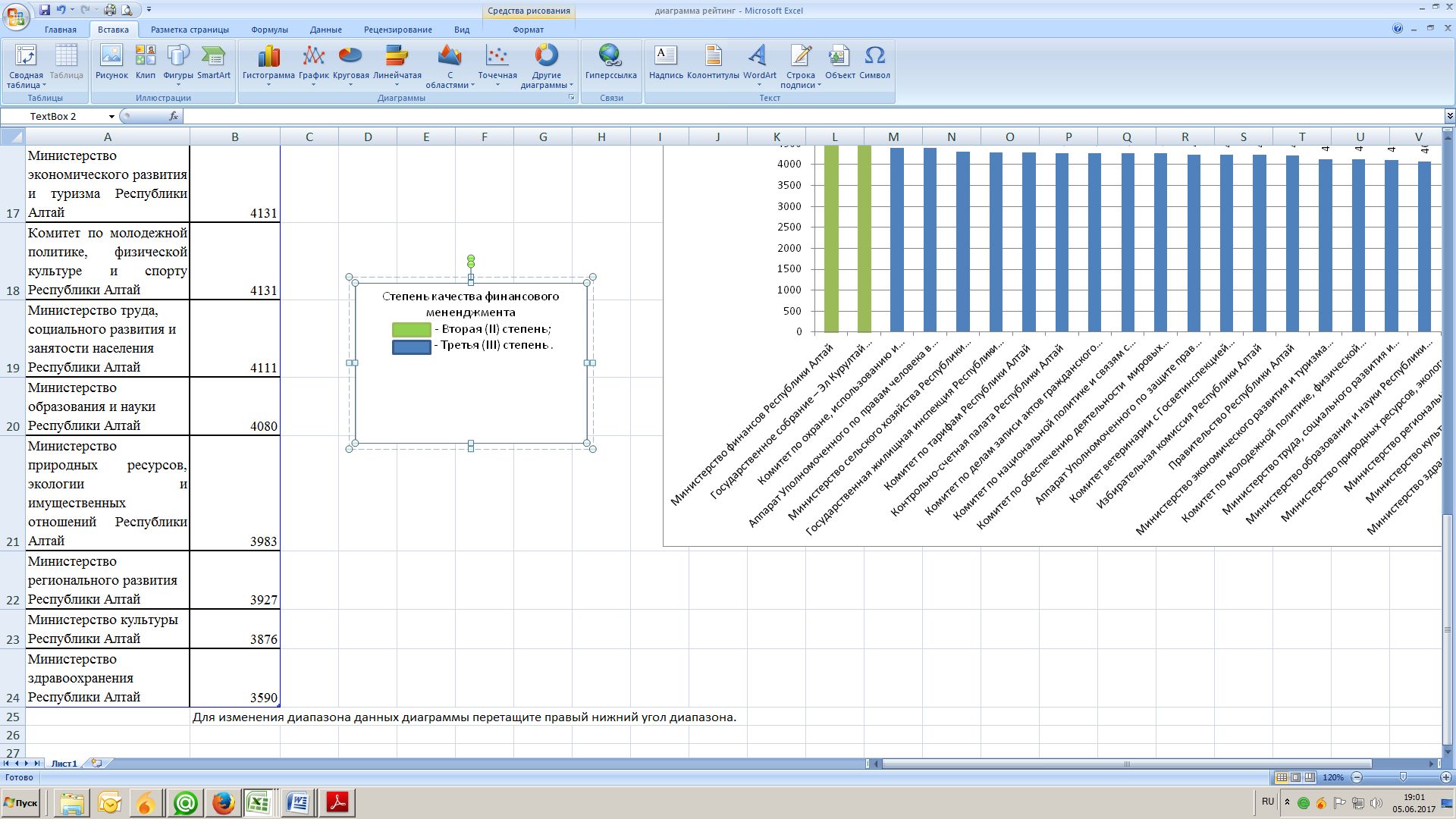 Место в рейтингеГлавные администраторы бюджетных средствСтепень  качества финансового менеджмента Рейтинговая оценка1Министерство финансов Республики Алтай25288,72Государственное собрание – Эл Курултай Республики Алтай35217,33Правительство Республики Алтай35191,84Комитет по охране, использованию и воспроизводству объектов животного мира Республики Алтай251555Аппарат Уполномоченного по правам человека в Республике Алтай350956Министерство труда, социального развития и занятости населения Республики Алтай34962,37Контрольно-счетная палата Республики Алтай349358Министерство образования и науки Республики Алтай34865,49Избирательная комиссия Республики Алтай3484510Комитет по делам записи актов гражданского состояния и архивов Республики Алтай34809,311Комитет по обеспечению деятельности  мировых судей Республики Алтай34804,212Инспекция по Государственной Охране Объектов Культурного Наследия Республики Алтай3479513Комитет по тарифам Республики Алтай3479514Государственная жилищная инспекция Республики Алтай3476015Аппарат Уполномоченного по защите прав предпринимателей в Республике Алтай3476016Комитет ветеринарии с Госветинспекцией Республики Алтай34732,817Министерство здравоохранения Республики Алтай34625,718Комитет по национальной политике и связям с общественностью Республики Алтай34554,319Министерство экономического развития и имущественных отношений Республики Алтай34472,720Комитет по физической культуре и спорту Республики Алтай34411,521Министерство культуры Республики Алтай34360,522Министерство сельского хозяйства Республики Алтай34156,523Министерство регионального развития Республики Алтай34034,124Министерство природных ресурсов, экологии и туризма Республики Алтай33972,9